English Department – KS3 Homework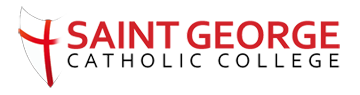 Year: 	7		Term:	T1A		Scheme of Work: Autobiography and BiographyYour teacher will direct you to complete the appropriate tasks, with specific deadlines. Make a note of which tasks have been completed over the course of a Scheme of WorkPREPARECONSOLIDATEDEEPENABOVE AND BEYONDList of Tasks: Complete 3 across the termYou must complete one from each column.Research the life of a famous person of your choice and complete the plan for their biography. Why is this an interesting person to write about?Highlight any conventions of an autobiography in the extract given to you by your teacherAnnotate the extract - What effect do they have on the reader/text?Compare the opening paragraphs of two biographies or autobiographies of your choice. How do they demonstrate the conventions of this type of text? How do they interest the reader? Which is most effective and why?Read an autobiography about a famous person or someone that you admire and write a review about it.You should cover the following?Why did it interest you?What was the most interesting thing about their life?Who would you recommend it to and why?List of Tasks: Complete 3 across the termYou must complete one from each column.Research the life of a famous person and create just the opening paragraph of their biography. How will you intrigue your reader while also ensuring they know who is the subject of your text?Create a paragraph where you explain the writer’s feelings in an extract from an autobiography given to you by your teacher.Compare the book covers of two autobiographies of your choice by looking at differences and similarities between the images and information on them. How do they hint at the type of person the book is about? Which is most appealing? Read an autobiography about a famous person or someone that you admire and write a review about it.You should cover the following?Why did it interest you?What was the most interesting thing about their life?Who would you recommend it to and why?Support TasksRemember the key terms in the glossary and find a definition and example of eachRemember the spellings given to you by your teacher and find a definition for each.Complete a task from the literacy booklet looking at sentence forms, punctuation or grammar. See your teacher for the booklet